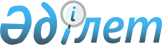 О внесении изменений в состав Консультативного комитета по информатизации, информационно-коммуникационным технологиям и защите информацииРаспоряжение Коллегии Евразийской экономической комиссии от 17 апреля 2018 года № 72
      1. Внести в состав Консультативного комитета по информатизации, информационно-коммуникационным технологиям и защите информации, утвержденный распоряжением Коллегии Евразийской экономической комиссии от 2 июня 2016 г. № 72, следующие изменения: 
      а) включить в состав Консультативного комитета следующих лиц: 
      От Республики Армения
      От Республики Беларусь
      От Республики Казахстан
      От Российской Федерации
      б) указать новые должности следующих членов Консультативного комитета: 
      в) исключить из состава Консультативного комитета Демирханяна Б.Б., Туняна А.Ю., Чащина М.Ю., Айтпергенова А.А., Горожанкина К.И., Елеузисова А.К. и Жунусову Д.Б. 
      2. Настоящее распоряжение вступает в силу с даты его опубликования на официальном сайте Евразийского экономического союза. 
					© 2012. РГП на ПХВ «Институт законодательства и правовой информации Республики Казахстан» Министерства юстиции Республики Казахстан
				
Егоян Амалия Альбертовна
-
заместитель Министра транспорта, связи и информационных технологий Республики Армения 
Хачатурян Артур Георгиевич
-
директор закрытого акционерного общества "ЭКЕНГ" "Офис по внедрению инфраструктур электронного управления" 
Король Иван Андреевич
-
заместитель начальника Управления стратегических проектов Министерства связи и информатизации Республики Беларусь
Абдикаликов Руслан Кенжебекович
-
заместитель председателя Комитета по информационной безопасности Министерства оборонной и аэрокосмической промышленности Республики Казахстан
Бекманов Даулет Нысанхулович
-
директор Департамента информатизации Министерства информации и коммуникаций Республики Казахстан
Куандыкова Мейргуль Уалихановна
-
руководитель управления проектов информатизации в рамках Евразийского экономического союза Департамента информатизации Министерства информации и коммуникаций Республики Казахстан
Курмашев Мирболат Амантаевич
-
председатель IT-совета при Национальной палате предпринимателей Республики Казахстан "Атамекен", директор товарищества с ограниченной ответственностью "MIRUDESK"
Хамитов Серик Райханович
-
руководитель управления цифровизации транспорта Комитета транспорта Министерства по инвестициям и развитию Республики Казахстан 
Худайбергенова Зульфия Каримужановна
-
директор Департамента связи Министерства информации и коммуникаций Республики Казахстан
Мельников Евгений Игоревич
-
первый заместитель председателя комитета Российского союза промышленников и предпринимателей по международному сотрудничеству, заместитель председателя комитета Российского союза промышленников и предпринимателей по цифровой экономике, заместитель председателя комитета Делового совета по цифровой повестке Евразийского экономического союза; 
Канаш Игорь Игоревич
-
начальник Управления стратегических проектов Министерства связи и информатизации Республики Беларусь 
Голобурда Дмитрий Васильевич
-
председатель Комитета по информационной безопасности Министерства оборонной и аэрокосмической промышленности Республики Казахстан
Ярошенко Виталий Владимирович
-
заместитель председателя Комитета телекоммуникаций Министерства информации и коммуникаций Республики Казахстан;
      Председатель Коллегии 
Евразийской экономической комиссии

Т. Саркисян 
